İstanbul ili, Esenyurt İlçesi, Güzelyurt Mahallesi 5.Sokak üzerinde kurulu tek bir toplu yapı niteliğinde inşa edilmiş Gülpark Yaşam sitesi olarak adlandırılan toplam 564 adet bağımsız bölüm ve 65 ticari alandan oluşan yapılanmanın, Site Yönetimi Organizasyon Şeması;Kullanılan Vakıfbank hesabı kapatılarak, TEB Bankası site hesabı açılarak 10.000 TL promosyon, pos komisyon masrafı, havale/eft işlemlerinden ücret alınmaması konusunda anlaşılmıştır.Ortak alanda yaşanan sigorta kapsamındaki sorunlar ile ilgili ortak alan sigorta firması ile görüşülerek gerekli dosyalar açılmış ve takipleri yapılmıştır.Şikayetler ile ilgili tespit yapılarak güvenlik tutanakları ile beraber daire sakinleri önce sözlü olarak uyarılmakta ve sonrasında Yönetim Kurulu kararı ve Yönetim Planı gereğince gerekli uyarı yazıları sakinlere iletilmektedir.Ortak alana bağlı teknik sorunlara personel yönlendirilmekte ve takibi yapılmaktadır.Sitemize yeni taşınanlar-sitemizden çıkan sakinlerden gerekli olan bilgi ve belgeler güncellenerek kayıt altına alınmaktadır.Bakiyeler hakkında daire sakinleri aranarak bilgilendirmeler yapılmaktadır. Avukatlık işlemi başlatılacak dosyalar hazırlanmakta ve avukata teslim edilmektedir.Sms ile bakiye bilgilendirmesi gönderilebilmesi ile ilgili Voice Telekom firması ile sözleşme yapılarak her ay bakiye bilgilendirmesi sms ve mail yoluyla daire sakinlerine yapılmaktadır.Sözleşme süreleri tamamlanan havuz bakım, ortak alan, jeneratör, hidrofor, ortak alan, kamera bakım vb. sözleşmeler yapılmıştır.Otoparklarda ortak alanlarda yer alan alanların firmalara depo olarak kiralanarak siteye gelir sağlanmıştır.18 Ocak tarihinde Olağan Genel Kurul Okyanus Kolejinde yapılarak 2020 yılı Blok temsilcileri seçilmiştir. Blok temsilcileri toplantıları yapılarak 2020 yılı Yönetim Kurulu seçilmiştir. 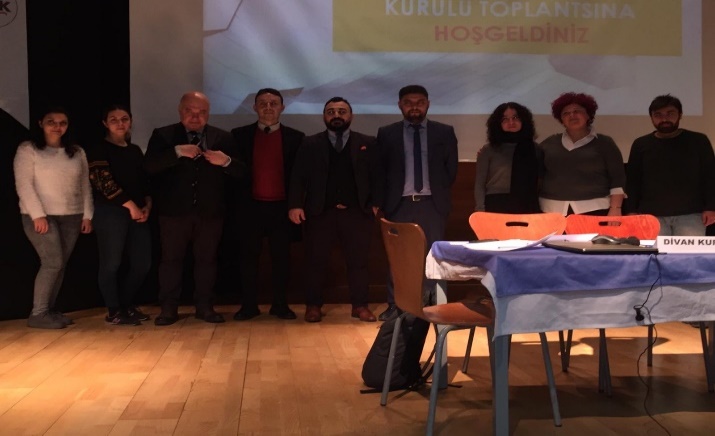 2020 yılı tahmini işletme bütçesi belirlenmiş, posta yoluyla kat maliklerine tebligat yapılmış, sms ve duyuru panolarına asılarak bilgilendirme yapılmıştır.Blok girişleri ve asansör panolarına gerekli güncel bilgilendirmeler asılmaktadır. Aylık Su ve ısınma faturaları düzenli olarak posta kutularına bırakılmaktadır.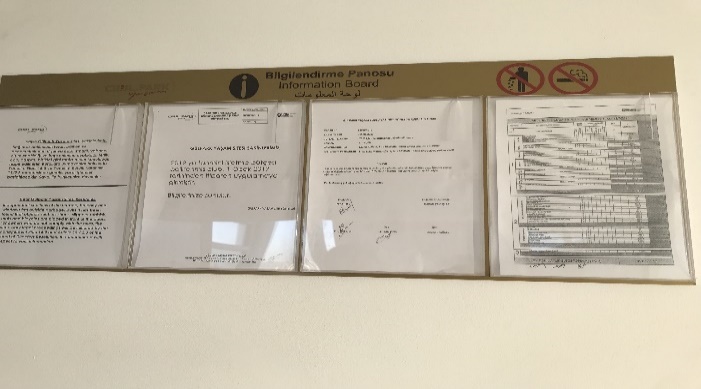 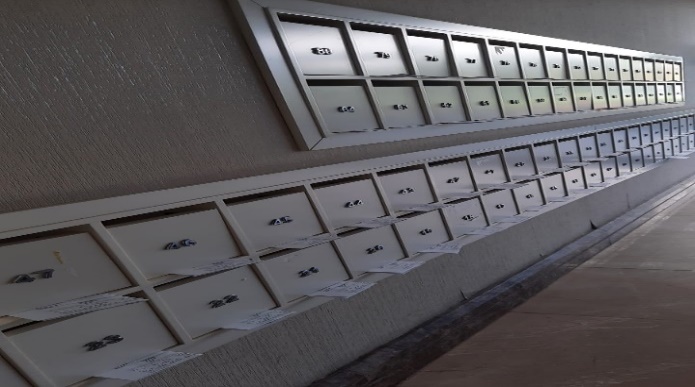 Katların zemin temizliği için iticili kat otomatı alınmıştır.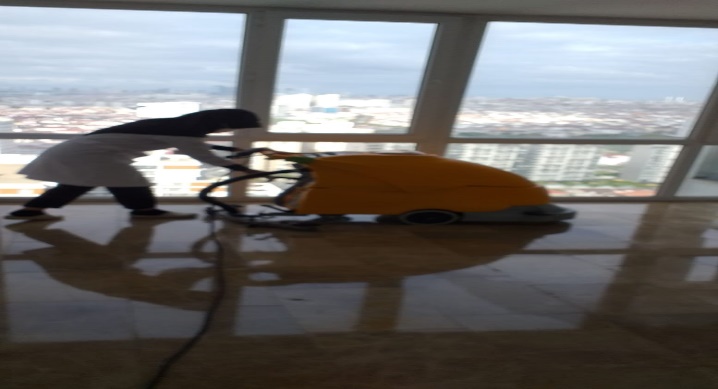 Yılbaşı nedeniyle blok girişlerine yeni yıl kutlama yazıları yazılmış, kapılara ışıklar asılmıştır. 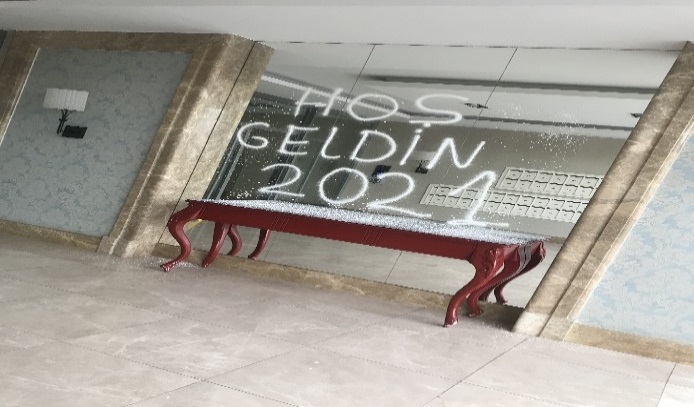 23 Nisan Ulusal Egemenlik ve Çocuk Bayramı için ve Koronavirüs salgını sebebiyle moral olması amacıyla site ortak alanında site sakinlerinin de balkonlarından eşlik ederek katılabileceği saygı duruşunda bulunulmuş, istiklal marşı okunmuş ve etkinlik düzenlenmiştir.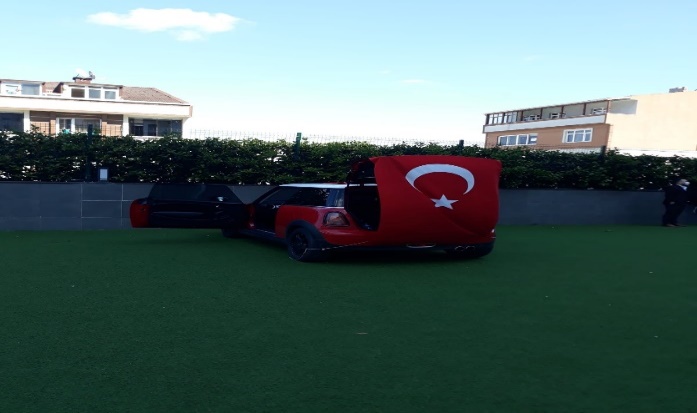 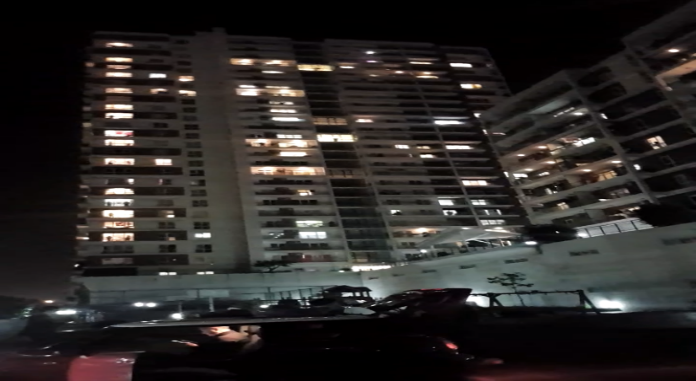 Anneler günü için sitemizde yaşayan tüm kadınlarımıza çiçek dağıtılarak günleri kutlanmıştır.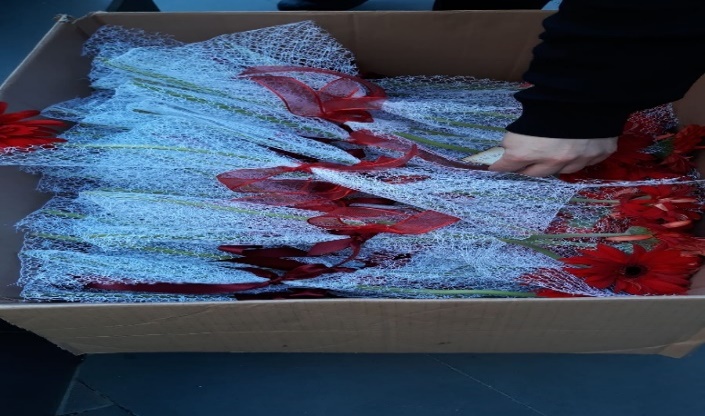 19 Mayıs Atatürk’ü Anma Gençlik ve Spor Bayramı için site ortak alanında site sakinlerinin de balkonlarından eşlik ederek katılabileceği şekilde bando takımı getirilmiş ve havai fişek patlatılarak kutlanmıştır.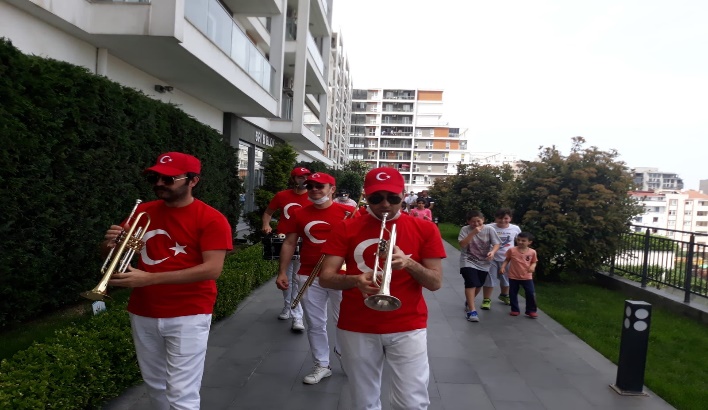 Su ve ısınma faturaları hakkında Mad Enerji yetkilisi ile birlikte daire sakinleriyle toplantı yapılmıştır.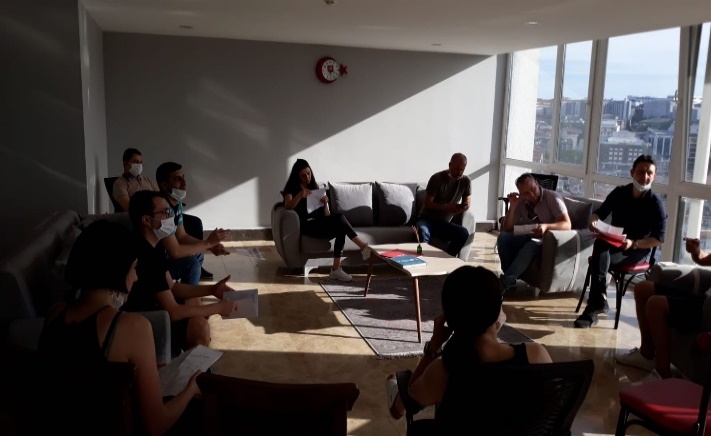 Çocuk oyun alanındaki mini kalenin fileleri yenilenmiştir.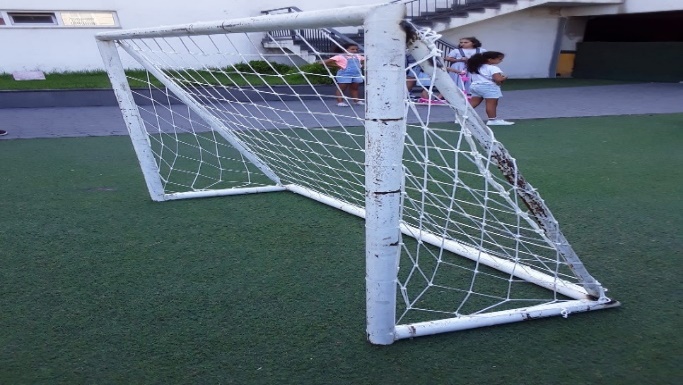 30 Ağustos Zafer Bayramı için duyuru ve Türk Bayrakları asılmıştır.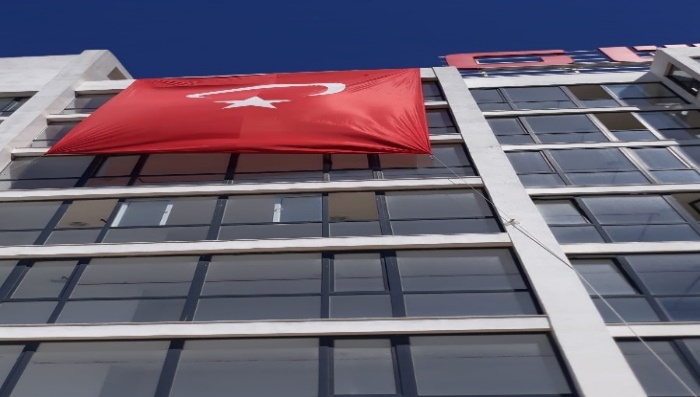 29 Ekim Cumhuriyet Bayramı için organizasyon düzenlenmiştir.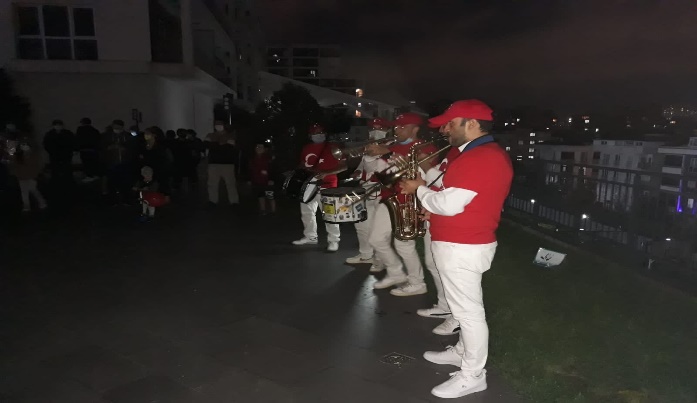 Koronavirüs (Covid-19) salgını nedeniyle;Kargo, gıda ve içecek vb. siparişlerin site giriş çıkışları (damacana su haricinde) dışarıdan engellenmiştir. (65 yaş üstü, yalnız yaşayan, kronik hastalığı olan sakinlerimize personellerimiz yardımcı olmaktadır.)Kargo, gıda ve içecek vb. siparişlerin site giriş çıkışları site bünyesindeki işletmeler için 19.05.2020 tarihinden itibaren site bünyesinde olmayan dışarıdaki işletmeler için 01.06.2020 itibariyle maske ve hijyen kurallarına uyma şartıyla giriş çıkış yapabilecek şekilde düzenlenmiştir.Site bünyesinde çalışan tüm personeller maske, eldiven ve tüm hijyen kurallarına uygun çalışmaya devam etmiştir.Site tüm ortak alan ve blok katları, kapı kolları, asansörler gün aşırı dezenfekte edilmeye başlanmıştır. Site iki ana giriş kapısı, blok girişleri ve yönetim ofisine dezenfektan yerleştirilmiştirKoronovirüs (Covid-19) salgını ile ilgili bilgilendirmeler duyuru panolarına asılmakta ve sms’ler gönderilmektedir.Sokağa çıkma yasağın sürecince siteye yakın fırın ile görüşülerek site sakinlerine belirli saatlerde hizmet vermesi amacı ile fırın aracı tahsis edilmiştir.Koronavirüs tedbirleri kapsamında açık havuzlar kullanıma açılmamış, düzenli olarak açık havuzların ve süs havuzlarının temizlikleri yaptırılmış ve teknik personel tarafından kontrolleri sağlanmıştır.            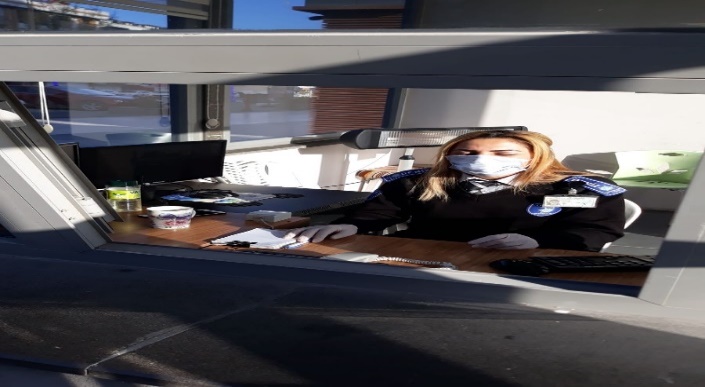 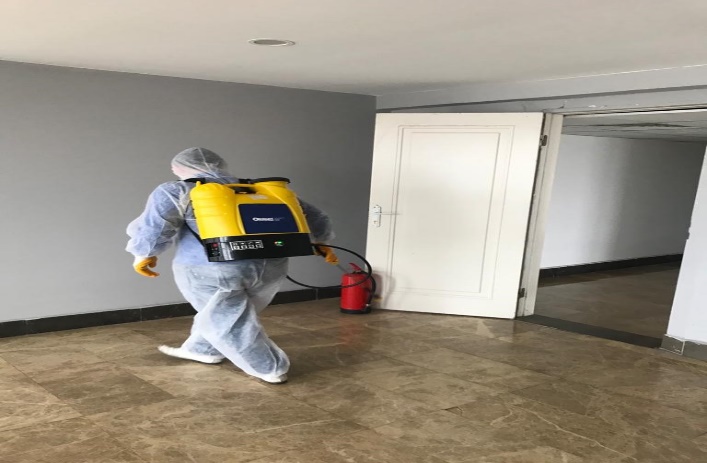 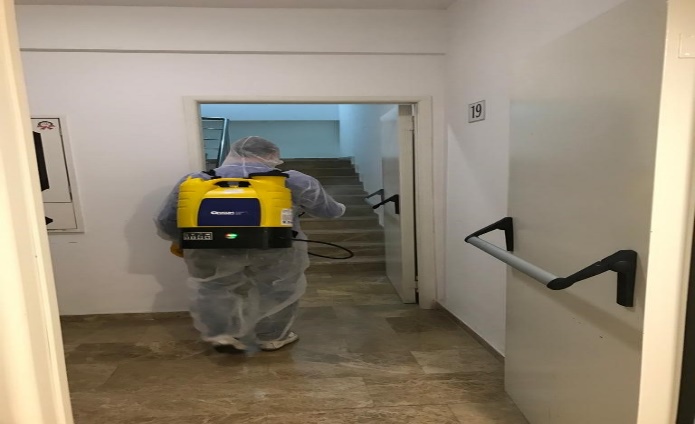 Voleybol ve basketbol fileleri değiştirilmiştir.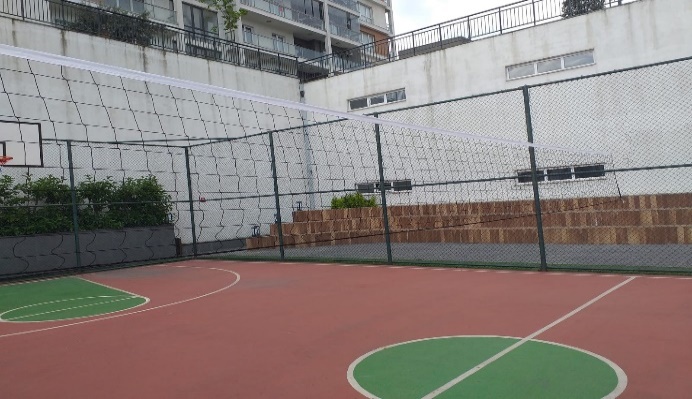 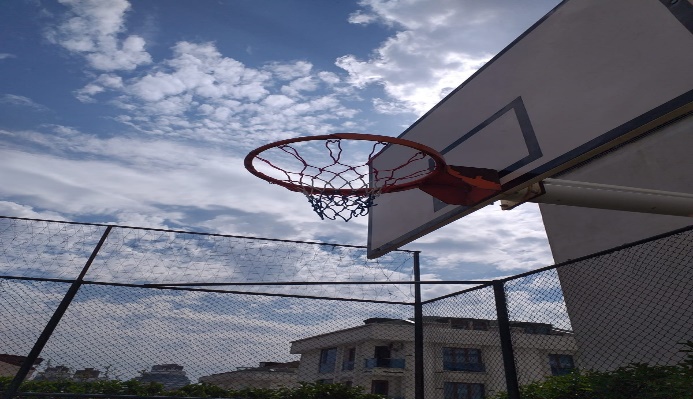 Ecza dolabı temin edilerek içerisinde ilk yardım için gerekli malzemeler alınmıştır.         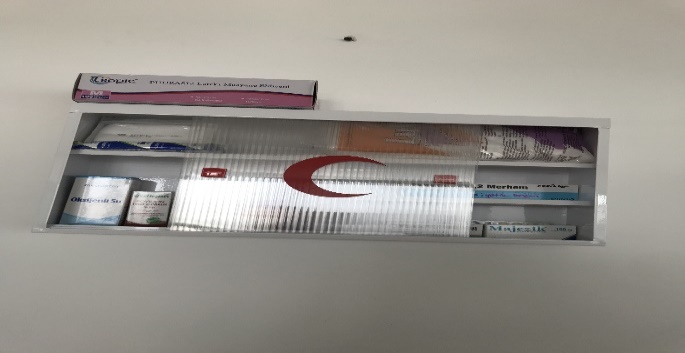 6 parsel çocuk oyun parkındaki kamelya onarımı yaptırılmıştır.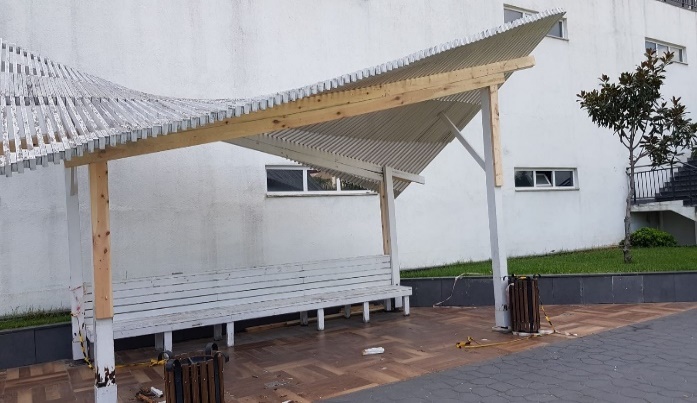 3p A1 bloktan başlayarak ortak alan kat boya işlemleri yapılmaya başlanmıştır.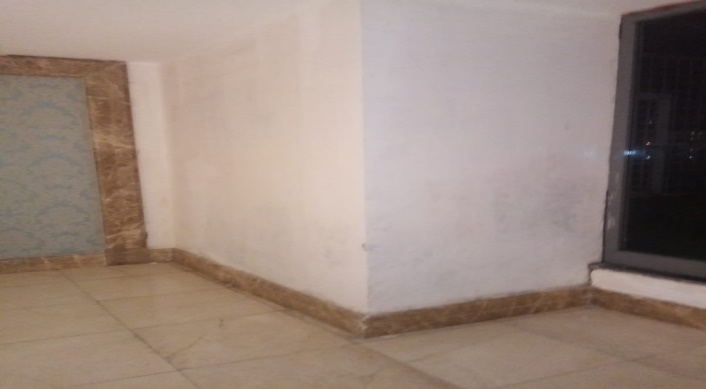 Blok girişlerindeki duvar kağıtları yenilenmiştir.  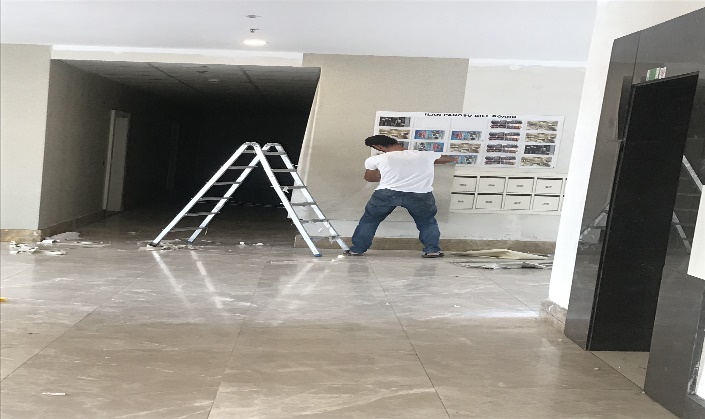 Personel için yapılan yemekhane ve dinlenme yerleri işlemleri tamamlanmaya devam edilmektedir.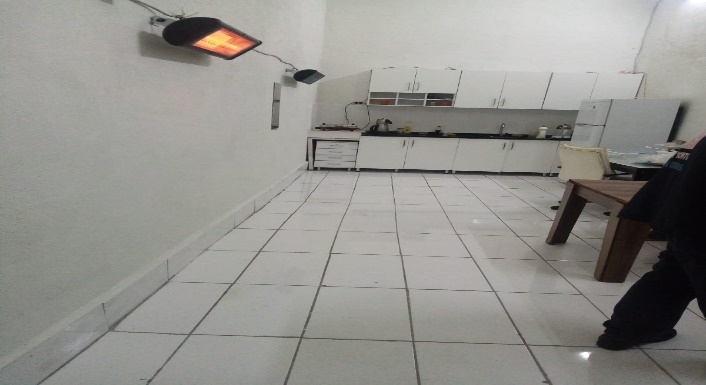 Çocuk parkı ve futbol sahası arasına önleyici çit yaptırılmıştır.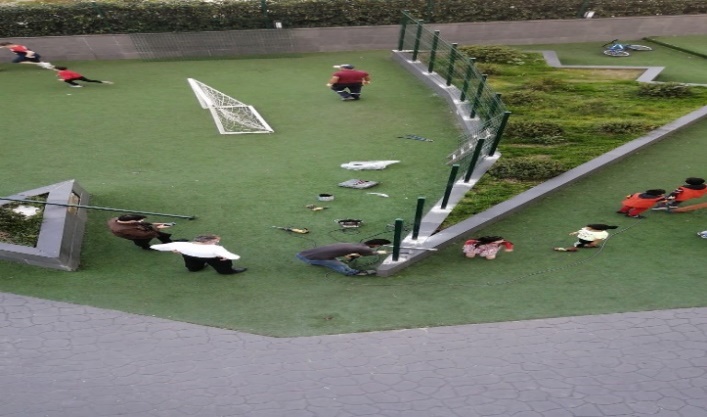 Ana girişlere projektör takılmıştır.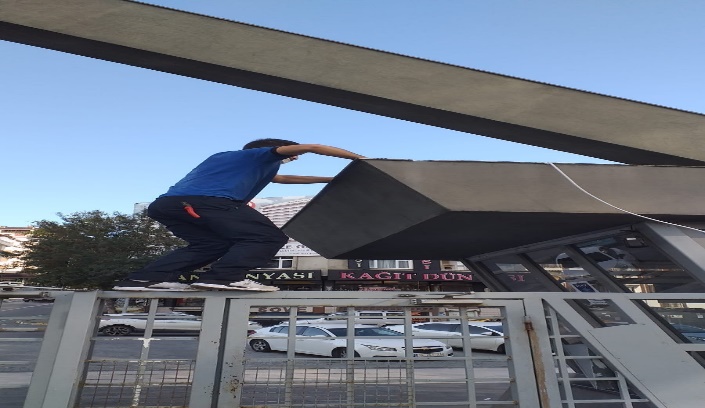 Alt yol tıkalı logarlar İski çağırılarak açtırılmıştır.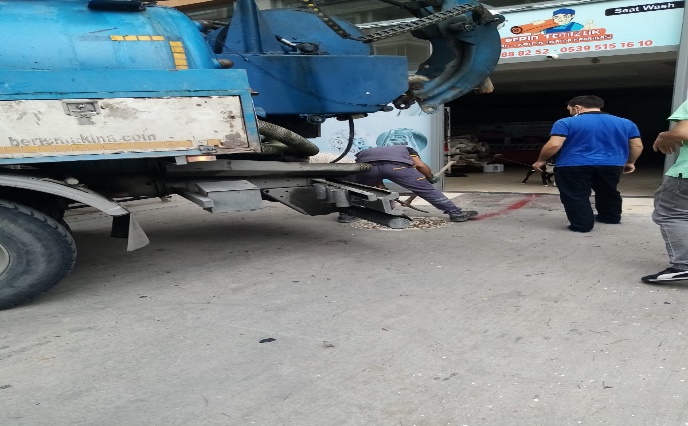 3p B blok çevre aydınlatmaları zaman timeri değiştirilmiştir.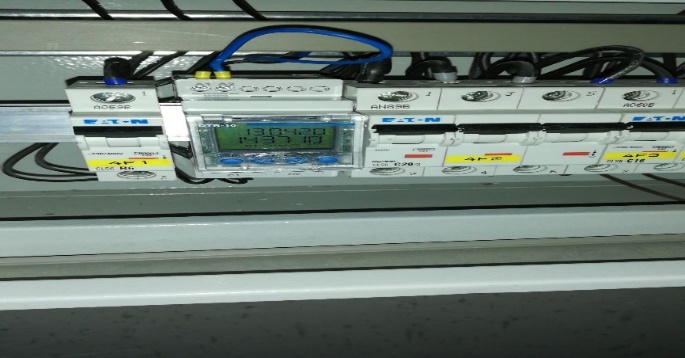 Orkun Şirketler Grubu Temizlik Operasyon Sorumluları tarafından temizlik ve genel denetimler yapılmaktadır.Temizlik personeline Orkun Şirketler Grubu tarafından temizlik eğitimi verilmektedir.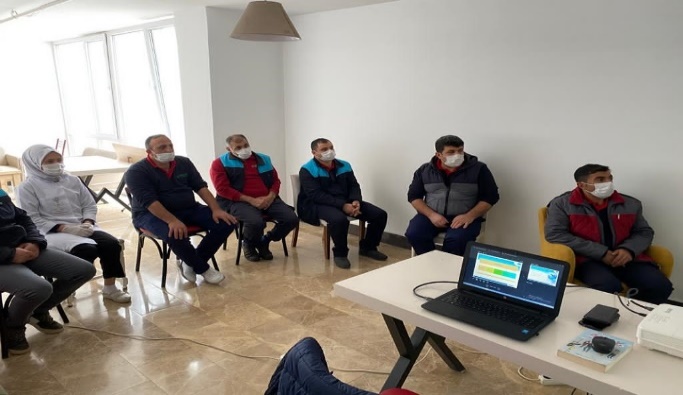 Otopark giriş kapıları kepenk kart değişimleri yaptırılmıştır.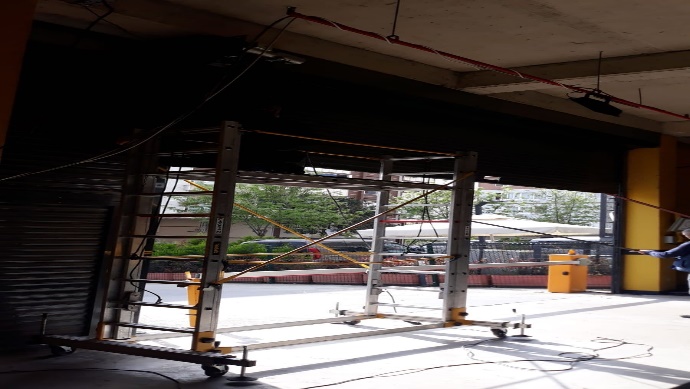 Ortak alan aydınlatma boyama işlemleri yapılmaya başlanmıştır.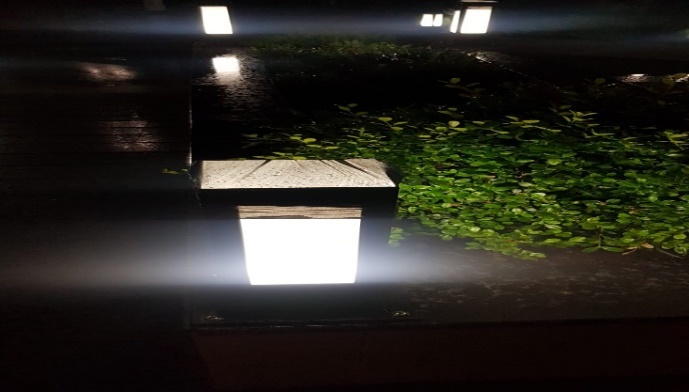 Havuz temizlikleri yapılmaktadır.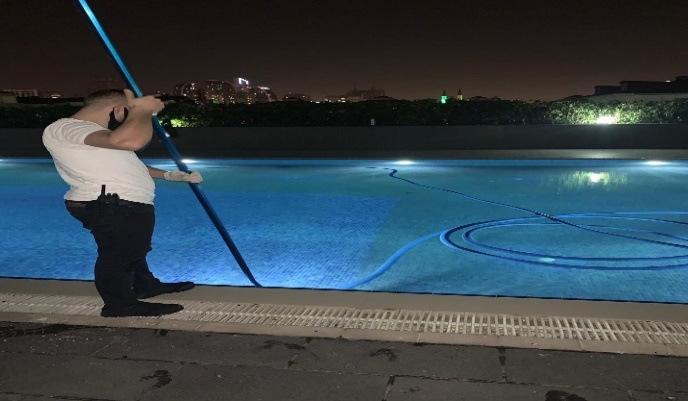 Havuz denge tankı temizliği yapılmaktadır.6 Parsel jenaratör ses izalasyonu yaptırılmıştır.Gülpark Yaşam tabelası harf arızaları giderilmiştir.  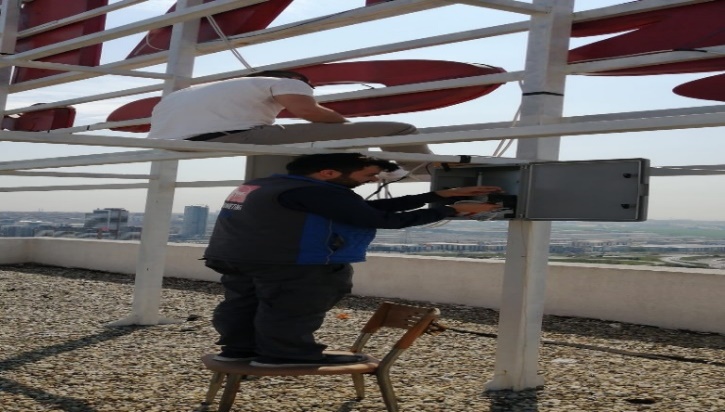 6p güvenlik arkasındaki demirlerin üzeri tel-çit ile çevrelenmiştir.           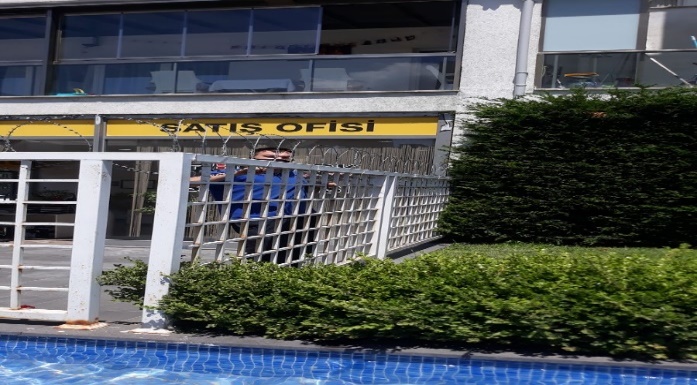 Esenyurt Belediyesi adına KBM Teknik Kontrol ve Belgelendirme Ltd. Şti. tarafından asansörlerin periyodik kontrolü yapılmıştır. TSE belgesi için teknik personel tarafından yapılması gereken eksikler tamamlanmış, Asansörlere Yeşil etiket alınmıştır. Düzenli olarak aylık asansör bakımları yapılmaktadır.Periyodik Jenaratör bakımları ve dolumları yaptırılmaktadır.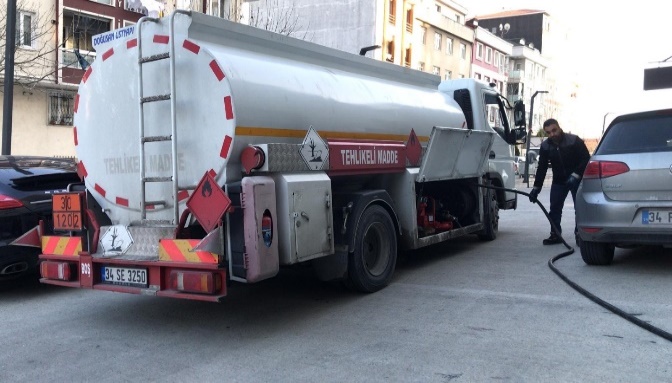 Periyodik hidrofor bakımları yaptırılmaktadır.Kazan bakımları yaptırılmaktadır.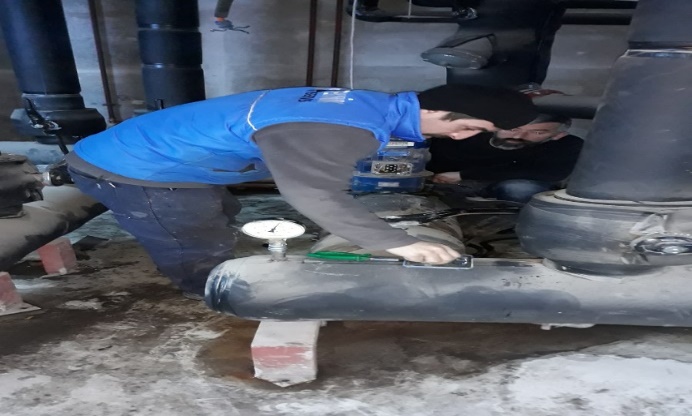 Aylık ilaçlama faaliyeti Kontrolpest firması tarafından yapılmaktadır.     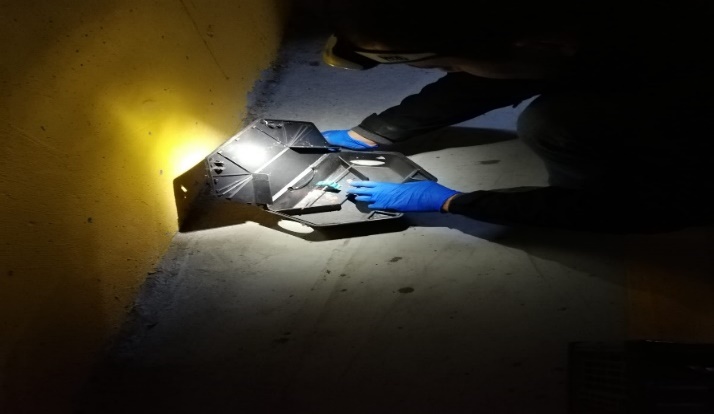 Karagöz Elektronik tarafından kamera bakımları yaptırılmaktadır.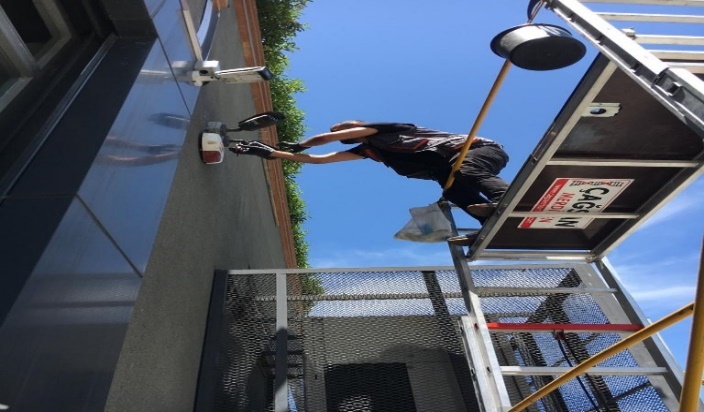 Otopark ve kat sensör değişimlerine devam edilmektedir.       Yangın gaz ve alarm sistemi bakımları yaptırılmaktadır.Site ortak alan genel teknik onarım çalışmaları yapılmaktadır.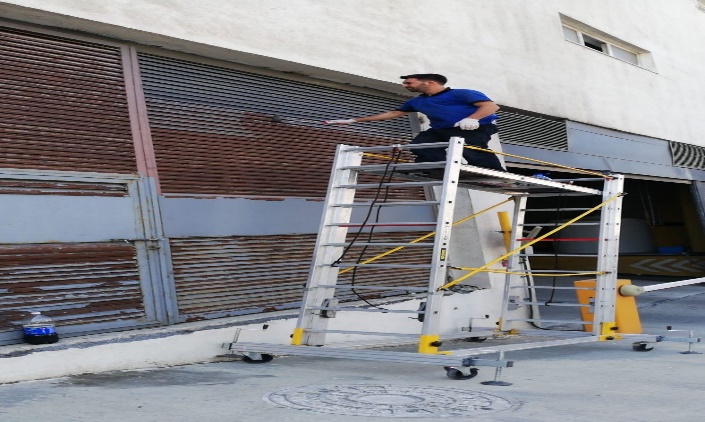 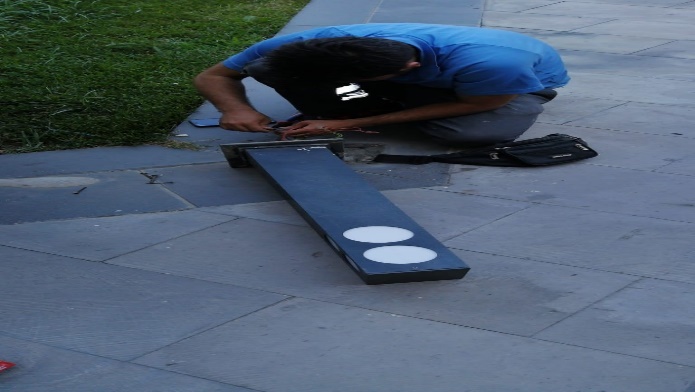 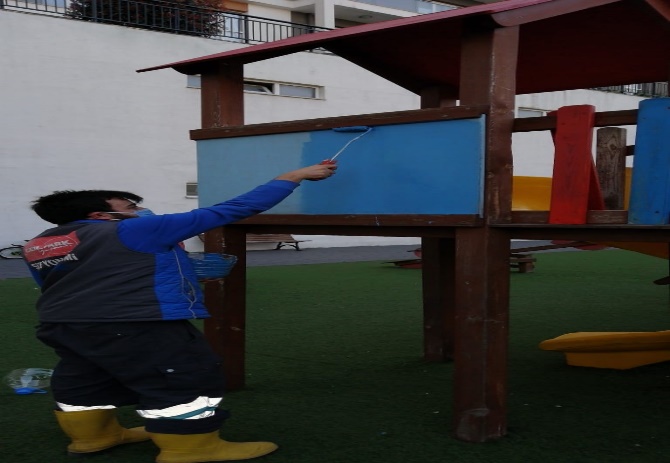 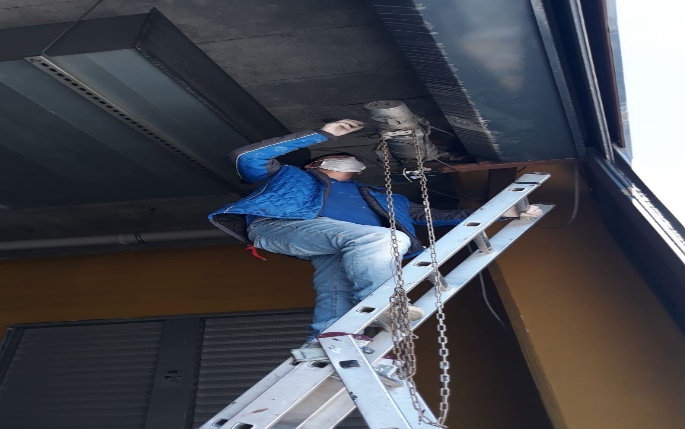 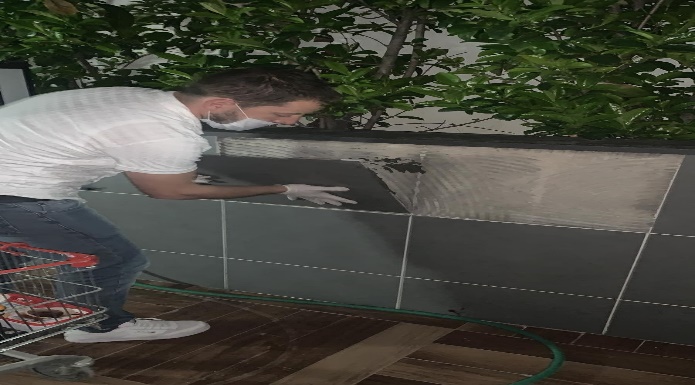 Proje Geneli rutin temizlik faaliyetleri devam etmektedir.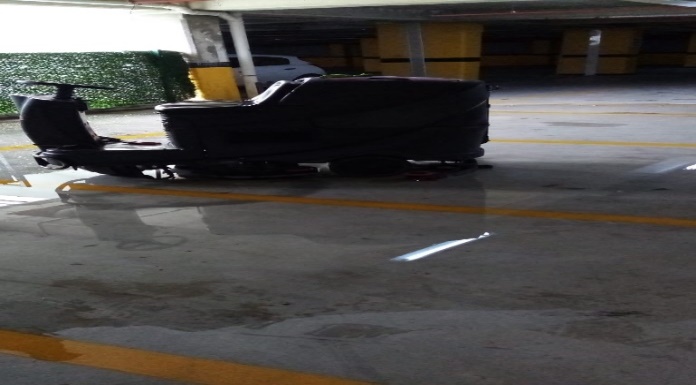 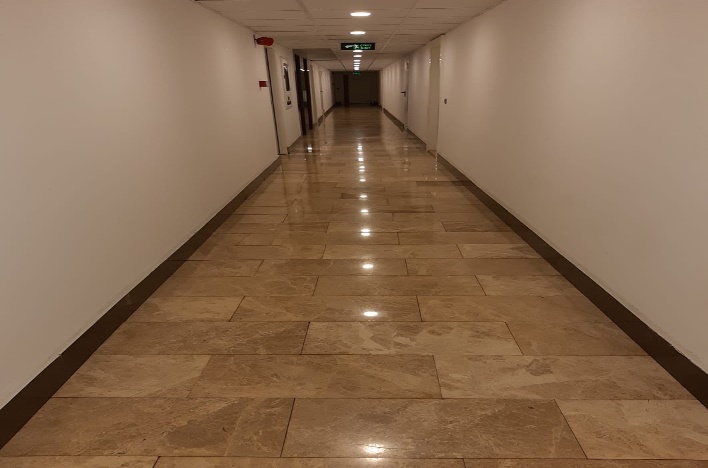 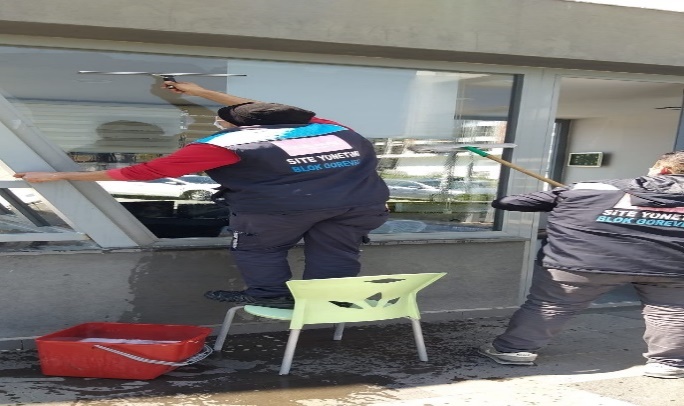 Rutin Peyzaj bakım faaliyetleri devam etmektedir.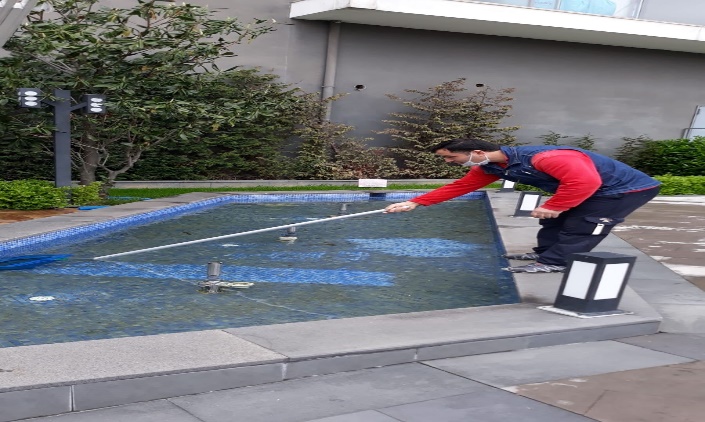 Site içi peyzaj ve bahçe işlerini bahçıvan tarafından düzenli olarak yürütülmektedir.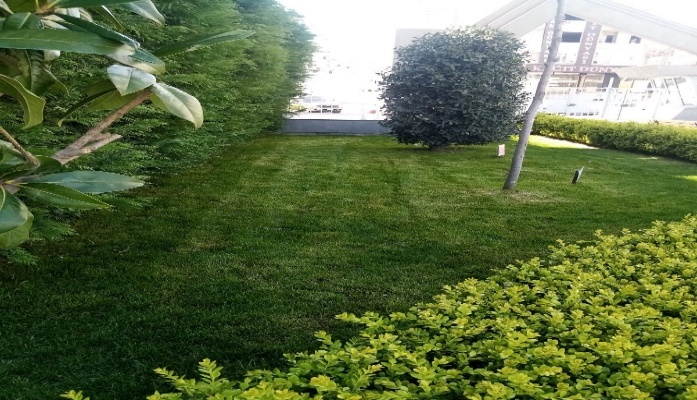 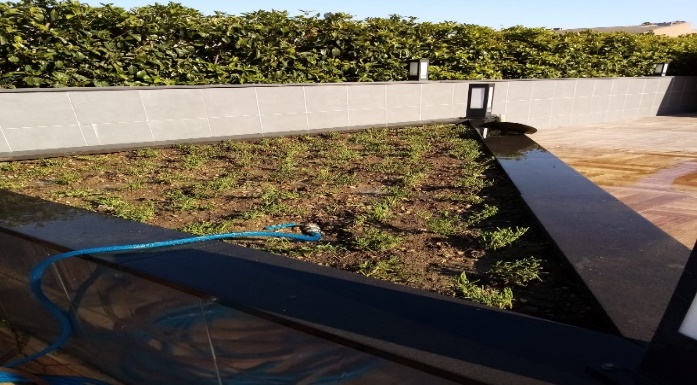 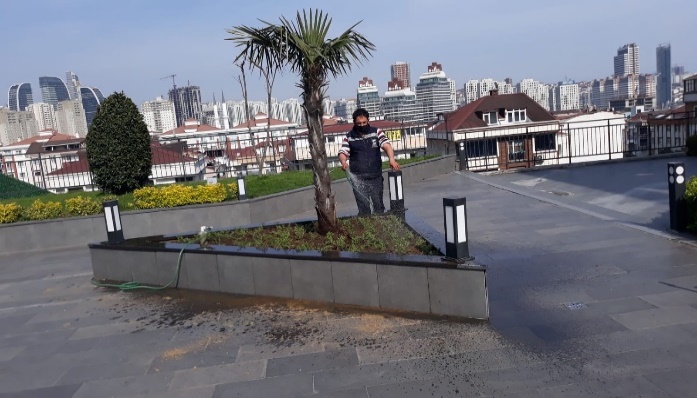 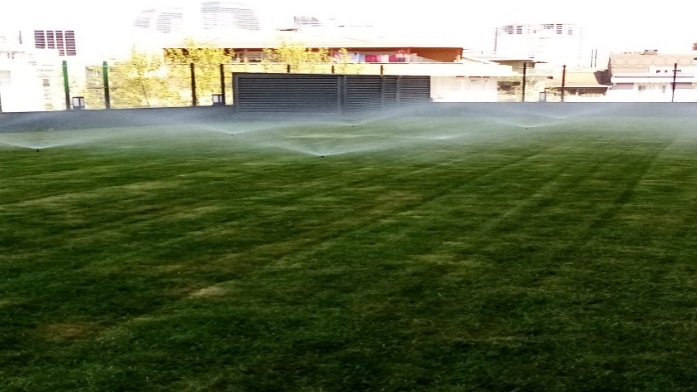 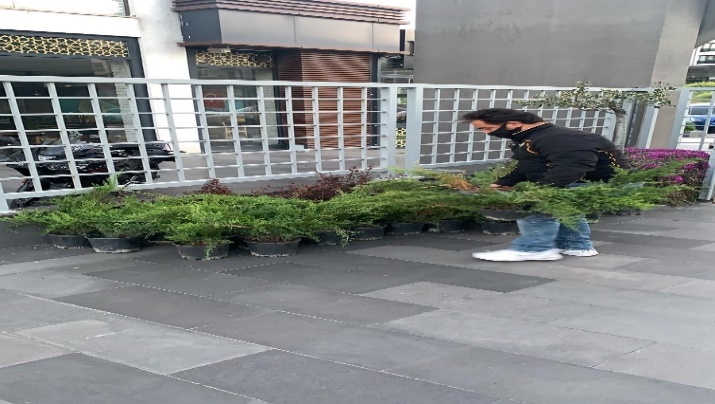 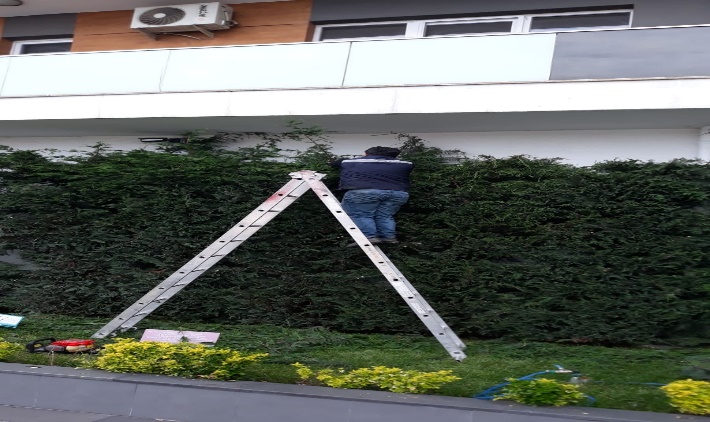 PROJE ADIGÜLPARK YAŞAMKONU ve TARİH2020 YILI YILLIK FAALİYET RAPORUPROJE TANITIMI, SİTE YÖNETİM ORGANİZASYON ŞEMASI2.İDARİ FAALİYETLERKONUYAPILDIYAPILMADIGEREKÇE VE ÇÖZÜMAYLIK FAALİYET RAPORUNU WEB SİTESİNE GİRİLMESİ XTALEPLERİN DEĞERLENDİRİLİP İLGİLİ BİRİMLERE BİLDİRİLMESİ XTALEPLERLE İLGİLİ ÇÖZÜM SÜRECİNİN TAKİBİ VE ÇÖZÜM ULAŞTIRILMASI XDİLEKÇELERİN VE İLGİLİ FORMLARIN ARŞİVLENMESİ XÖNERİ VE ŞİKAYETLERİN DEĞERLENDİRİLMESİ X3.TEKNİK FAALİYETLERBLOK 
ADIKAT 
SAYISIDAİRE 
SAYISIASANSÖR
SAYISISENSÖR
SAYISIYANGIN TÜPÜ 
KG/SAYIYANG.DOLABI
SAYISIŞAFT
DLP.SAY.3P A1 25 188 43P A2 11 130 23P B 679  2……6P A1 869  36P A2 841  26P B 857 2PERSONEL SAYISIPERSONEL SAYISIPERSONEL SAYISIGÖREV YERİGÖREV YERİÇALIŞMA SAATLERİELEKTRİK/MEKANİK/İNŞAİ/TESİSATELEKTRİK/MEKANİK/İNŞAİ/TESİSATBÜTÇELENENBÜTÇELENENÇALIŞAN SAY.ORTAK MAHALLERORTAK MAHALLER09:00-18:00  MEKANİK-ELEKTRİK MEKANİK-ELEKTRİK 3 3 3ORTAK MAHALLERORTAK MAHALLER21:00-06:00  MEKANİK MEKANİKBAKIMI YAPILACAK EKİPMAN ADIBAKIMI YAPILACAK EKİPMAN ADIBAKIMI YAPILACAK EKİPMAN ADIBAKIMI YAPILACAK EKİPMAN ADI KURUM/KİŞİBAKIM PERİYODUBAKIM YAPILMA DURUMUBAKIM YAPILMA DURUMUAsansörAsansörAsansörAsansör SchindlerAylık XXJeneratörJeneratörJeneratörJeneratörArken Jen.  3 ayda birXXHidroforHidroforHidroforHidroforErd Teknik 3 ayda bir XX3p ve 6p açık havuz3p ve 6p açık havuz3p ve 6p açık havuz3p ve 6p açık havuzPuriti Kimya Haftada 3 kez XX3p ve 6p süs havuzu3p ve 6p süs havuzu3p ve 6p süs havuzu3p ve 6p süs havuzuPuriti Kimya Haftada 3 kez XXKameraKameraKameraKamera Karagöz ElkYıllık XXOrtak alan İlaçlamaOrtak alan İlaçlamaOrtak alan İlaçlamaOrtak alan İlaçlama KontrolPest AylıkXXKazan bakımıKazan bakımıKazan bakımıKazan bakımıIS&ER TeknikYıllık XXOrtak Alan SigortaOrtak Alan SigortaOrtak Alan SigortaOrtak Alan SigortaAksigortaYıllık XX4.GÜVENLİK FAALİYETLERİCİHAZ ADICİHAZ DURUMUCİHAZ DURUMUCİHAZ DURUMUKONTROLKONTROLCİHAZIN FAALİYET DURUMUCİHAZIN FAALİYET DURUMUCİHAZIN FAALİYET DURUMUAÇIKLAMAAÇIKLAMACİHAZ ADIVARYOKCİHAZIN
KONTROL TARİHİCİHAZIN
KONTROL TARİHİÇALIŞIYORÇALIŞIYORÇALIŞMIYORGEREKÇEGEREKÇESES KAYIT SİSTEMİ (SANTRAL)XXXBARİYER SİSTEMİXXXOTOMATİK ARAÇ GEÇİŞ SİSTEMİ (OGS)XXXPLAKA TANIMA SİSTEMİ (PTS)XÇEVRE GÜVENLİK KAMERALARIXXXYÖNETİM OFİSİ KAMERALARIXTURNİKELİ YAYA GEÇİŞ SİSTEMİXSİTE YAYA GİRİŞ KAPILARI/KARTLI GEÇİŞ SİSTEMİ / PARMAK İZİ SİSTEMİXXXDAHİLİ HAT SİSTEMİ (İNTERKOM)XXX5.TEMİZLİK FAALİYETLERİPERSONEL SAYISIPERSONEL SAYISIGÖREV YERİÇALIŞMA SAATLERİCAMCI/MAKİNACI/MEYDANCI/TEMZ.PERS.BÜTÇELENENÇALIŞAN SAY.ORTAK MAHALLER08:00-17:00Temizlik Personeli  66-7ORTAK MAHALLERALANCİNSİŞLEMHer GünHer HaftaAylıkDış Alan Sert ZeminTaşSüpürme XDış Alan Ekili AlanBitkiÇöp Toplama XDış Alan Çöp KovalarıMetalBoşaltılması XDış Alan Çöp KovalarıMetalYıkama XDış Alan Çöp KonteynerMetalYıkamaDış Alan AydınlatmalarıLambalarNemli Silme XDış Alan Yürüme YollarıTaşYıkamaDış Alan Oturma BanklarıAhşapNemli Silme XTeknik HacimlerNemli Silme Zemin Sosyal TesisSeramik, Ahşap MetalNemli Silme, Islak Paspaslama, YıkamaDış Alan Yol KenarlarıIzgaralarYıkamaDış Alan Yol KenarlarıKameralarNemli SilmeKat HolleriSeramikIslak Paspaslama XYangın MerdivenleriBrüt BetonIslak Paspaslama XServis MerdivenleriSeramikIslak Paspaslama XÇöp Toplama XAsansörlerKabin TemizliğiNemli Silme, Zemin Temiz XOrtak Alan Cam YüzeylerCam Nemli Silme X6.BAHÇE VE PEYZAJ HİZMETLERİHİZMET SATIN ALARAKHİZMET SATIN ALARAKHİZMET SATIN ALARAKHİZMET SATIN ALARAKPERSONEL ÇALIŞTIRARAKPERSONEL ÇALIŞTIRARAKPERSONEL ÇALIŞTIRARAKPERSONEL ÇALIŞTIRARAKPERSONEL ÇALIŞTIRARAKPERSONEL ÇALIŞTIRARAKPERSONEL SAYISIPERSONEL SAYISIPERSONEL SAYISIPERSONEL SAYISIX X X X X X BÜTÇELENENBÜTÇELENENÇALIŞANÇALIŞANX X X X X X  1 11 1 YEŞİL ALAN M²YEŞİL ALAN M²
AĞAÇ SAYISI
AĞAÇ SAYISI
AĞAÇ SAYISI
AĞAÇ SAYISI
AĞAÇ SAYISI
AĞAÇ SAYISI
AĞAÇ SAYISIMEVSİMLİK ÇİÇEK SAYISIMEVSİMLİK ÇİÇEK SAYISIMEVSİMLİK ÇİÇEK SAYISIMEVSİMLİK ÇİÇEK SAYISIVAR OLAN VAR OLAN VAR OLAN YENİ DİKİLENYENİ DİKİLENYENİ DİKİLENYENİ DİKİLENVAR OLAN VAR OLAN YENİ DİKİLENYENİ DİKİLEN 4 çam 4 çam 8 kasa 8 kasaTOPLAMTOPLAM2000 ağaç üzeri 2000 ağaç üzeri 2000 ağaç üzeri ÇİM BİÇME 
MAKİNE SAYISIGARANTİ 
SÜRESİAYLIK YAKIT 
TÜKETİMİAYLIK YAKIT 
TÜKETİMİAYLIK YAKIT 
TÜKETİMİAYLIK YAKIT 
TÜKETİMİAYLIK YAKIT 
TÜKETİMİAYLIK YAKIT 
TÜKETİMİ
ÇİM BİÇME MAKİNESİ BAKIMI
ÇİM BİÇME MAKİNESİ BAKIMI
ÇİM BİÇME MAKİNESİ BAKIMI
ÇİM BİÇME MAKİNESİ BAKIMI
ÇİM BİÇME MAKİNESİ BAKIMI1LİTREBİRİM FİYATBİRİM FİYATTUTARTUTARYAPILDIYAPILDIYAPILMADIYAPILMADIGEREKÇEGEREKÇEX X SULAMA TEMİNİSULAMA TEMİNİSULAMA TEMİNİSULAMA TEMİNİSULAMA TÜRÜSULAMA TÜRÜSULAMA TÜRÜSULAMA TÜRÜOTOMATİK SULAMA TÜRÜOTOMATİK SULAMA TÜRÜOTOMATİK SULAMA TÜRÜOTOMATİK SULAMA TÜRÜOTOMATİK SULAMA TÜRÜOTOMATİK SULAMA TÜRÜŞEBEKETANKERSONDAJELLE ELLE OTOMATİKOTOMATİKDAMLA 
SULAMADAMLA 
SULAMAOTOM.-YR. OTOM. FISKIYEOTOM.-YR. OTOM. FISKIYEOTOM.-YR. OTOM. FISKIYEOTOM.-YR. OTOM. FISKIYE X XHİZMET KONUSUHİZMET KONUSUHİZMET KONUSUHİZMET KONUSUYAPILDIYAPILDIYAPILMAKTAYAPILMAKTAYAPILMADIYAPILMADIGEREKÇEGEREKÇEGEREKÇEGEREKÇEDİKİLİ AĞAÇLARIN BUDANMASIDİKİLİ AĞAÇLARIN BUDANMASIDİKİLİ AĞAÇLARIN BUDANMASIDİKİLİ AĞAÇLARIN BUDANMASIXXAĞAÇ DİPLERİNE KAZIK ÇAKILARAK İPLERLE BAĞLANIP SABİTLENMESİAĞAÇ DİPLERİNE KAZIK ÇAKILARAK İPLERLE BAĞLANIP SABİTLENMESİAĞAÇ DİPLERİNE KAZIK ÇAKILARAK İPLERLE BAĞLANIP SABİTLENMESİAĞAÇ DİPLERİNE KAZIK ÇAKILARAK İPLERLE BAĞLANIP SABİTLENMESİXXYEŞİL ALANLARIN YABANİ OTLARDAN TEMİZLENMESİYEŞİL ALANLARIN YABANİ OTLARDAN TEMİZLENMESİYEŞİL ALANLARIN YABANİ OTLARDAN TEMİZLENMESİYEŞİL ALANLARIN YABANİ OTLARDAN TEMİZLENMESİXXAĞAÇ DİPLERİNİN ÇAPALANMA İŞLEMİNİN YAPILMASIAĞAÇ DİPLERİNİN ÇAPALANMA İŞLEMİNİN YAPILMASIAĞAÇ DİPLERİNİN ÇAPALANMA İŞLEMİNİN YAPILMASIAĞAÇ DİPLERİNİN ÇAPALANMA İŞLEMİNİN YAPILMASIXXÇALI GRUPLARININ ÇAPALANMA İŞLEMİ YAPILMASIÇALI GRUPLARININ ÇAPALANMA İŞLEMİ YAPILMASIÇALI GRUPLARININ ÇAPALANMA İŞLEMİ YAPILMASIÇALI GRUPLARININ ÇAPALANMA İŞLEMİ YAPILMASIXXSULAMA İŞLEMİ YAPILMASISULAMA İŞLEMİ YAPILMASISULAMA İŞLEMİ YAPILMASISULAMA İŞLEMİ YAPILMASIXXİLAÇLAMA İŞLEMİ YAPILMASIİLAÇLAMA İŞLEMİ YAPILMASIİLAÇLAMA İŞLEMİ YAPILMASIİLAÇLAMA İŞLEMİ YAPILMASIXXÇİM BİÇME İŞLEMİ YAPILMASIÇİM BİÇME İŞLEMİ YAPILMASIÇİM BİÇME İŞLEMİ YAPILMASIÇİM BİÇME İŞLEMİ YAPILMASIXX